中渔协函[2022]20号关于邀请参加“第六届中国国际现代渔业暨渔业科技博览会”的函各有关单位： 我会和安徽中设国际会展集团共同主办的“第六届中国国际现代渔业暨渔业科技博览会”将于2022年11月25-27日在安徽合肥滨湖国际会展中心举行。博览会以“创新驱动、科技引领、绿色发展”为主题,计划展出面积3.3万平方米。上届有来自全国18个省(市、区)的421家企业参展, 同期举办配套活动23场，吸引了103家媒体采访报道，累计到场采购商及专业观众20645人次。现诚邀各有关单位参展、参观，具体事项函告如下：一、展会基本情况名称: 第六届中国国际现代渔业暨渔业科技博览会时间：2022年11月25-27日地点：合肥滨湖国际会展中心二、组织机构指导单位：农业农村部渔业渔政管理局、农业农村部长江流域渔政监督管理办公室支持单位：中国水产科学研究院、全国水产技术推广总站中国水产学会、安徽省农业农村厅、合肥市人民政府主办单位：中国渔业协会、安徽中设国际会展集团协办单位：中国渔业协会各分会、合肥市农业农村局、安徽省水产技术推广总站、工业化水产养殖与装备产业技术创新战略联盟、有关省市渔业行业协会承办单位：安徽中设致和会展有限公司三、展示内容1.渔业科技展示渔业资源与环境、生物技术与遗传育种、水产养殖、病害防御、水产品质量安全控制、海洋牧场、渔业装备等领域最新科技进展、科研成果及科研项目等。2.长江流域禁捕退捕产业转型展展示长江流域各地区禁捕退捕措施、成效，宣传长江渔文化、生物资源保护的重要意义，禁捕退捕后渔民安置保障工作。各地通过渔业产业扶持，特色养殖基地建设，生态健康养殖，发展休闲渔业等措施，进行渔业内部转产的成效，进行示范推广、经验交流。3.智慧渔业物联网、大数据、云计算、人工智能、5G技术等在渔业领域的应用。包括智慧养殖系统、鱼类动态监测系统、渔业产品追溯系统、水产品实时交易平台、渔业保险、水产品加工管理系统、智能水质监测预警系统、智慧物流、智能仓储管理系统等。4.渔业现代装备和智能设施渔业捕捞、养殖、加工、仓储、运输、渔用饲料、质量安全检测等各领域使用的机械化装备、设施。5.水产苗种及养殖投入品各类水产苗种、水产新品种；以及水产养殖用兽药、饲料和饲料添加剂等投入品。6.现代水产食品及水产精深加工品 展示各类水产即食食品、水产休闲旅游食品、水产养生保健食品、水产护肤养颜产品、水产食药同源产品等精深加工水产品。7.水产预制菜品展示即热食品、即烹食品、即配食品等预制菜品。8.休闲渔业观赏鱼、水族器材、钓具、渔业书画及摄影作品、渔文化工艺品、渔区旅游、渔家乐、休闲渔业基地、休闲渔船等。9.区域特色优势渔业展示富有地方特色的渔业产品、渔业经济等，宣传区域特色渔业产业，促进区域渔业品牌建设，打造区域特色渔业产业名片。10.安徽渔业全方位展示安徽省现代渔业新品种、新技术、新模式、新装备“四新”科技成果，促进省内外渔业经贸投资合作、技术交流。同期活动展会同期计划举办论坛、优质水产品专场推介、超级买家订货会等活动。五、参展费用标准展位：8000元/个； 标准展位尺寸：长3m×宽3m×高2.5m；标准展位配备：展位地毯铺设、中英文双语楣板、桌子一张、椅子两把、射灯两个、垃圾桶一个。特装空地：800元/㎡,36平方米起租。六、报名方法 1.参展报名请填写《参展合同》加盖单位公章，传真至010-59194679或扫描件发送至cfahzb@126.com。2.递交《参展合同》后5个工作日内，请将参展费全额汇入指定账户，逾期展位将不予保留。3.观众及采购商报名请扫描二维码进行登记。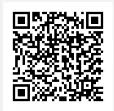 观众及采购商微信扫一扫登记七、联系方式中国渔业协会联系人：王丽18501316318、刘亚莎13811849133、任宏伟13601246672，座机/传真：010-59194679。邮箱：cfahzb@126.com。了解更多资讯,请关注官方公众号：中国渔业协会。安徽中设致和会展有限公司联系人：闵远洋13866799002、李分景15156007241、孙竹明15255135451，E-mail：194457466@qq.com，网址：www.chinamfex.com。附件：第六届中国国际现代渔业暨渔业科技博览会参展合同 中国渔业协会                                  2022年7月5日 附件：第六届中国国际现代渔业暨渔业科技博览会参展合同2022年11月25日-27日   合肥滨湖国际会展中心1.展商详情1.展商详情1.展商详情1.展商详情1.展商详情1.展商详情1.展商详情1.展商详情1.展商详情1.展商详情1.展商详情1.展商详情1.展商详情1.展商详情1.展商详情公司名称联 系 人联 系 人公司电话手 机 号手 机 号公司网址邮    箱邮    箱公司地址参展展品（必填）:参展展品（必填）:参展展品（必填）:参展展品（必填）:参展展品（必填）:参展展品（必填）:参展展品（必填）:参展展品（必填）:参展展品（必填）:参展展品（必填）:参展展品（必填）:参展展品（必填）:参展展品（必填）:参展展品（必填）:参展展品（必填）:期望采购商类型（必填）:期望采购商类型（必填）:期望采购商类型（必填）:期望采购商类型（必填）:期望采购商类型（必填）:期望采购商类型（必填）:期望采购商类型（必填）:期望采购商类型（必填）:期望采购商类型（必填）:期望采购商类型（必填）:期望采购商类型（必填）:期望采购商类型（必填）:期望采购商类型（必填）:期望采购商类型（必填）:期望采购商类型（必填）:2.展位费用2.展位费用2.展位费用2.展位费用2.展位费用2.展位费用2.展位费用2.展位费用2.展位费用2.展位费用2.展位费用2.展位费用2.展位费用2.展位费用2.展位费用展位类型展位类型展位类型收费标准收费标准收费标准数量/面积数量/面积数量/面积展位号展位号展位号展位号展位费展位费标准展位标准展位标准展位8000元/9㎡8000元/9㎡8000元/9㎡   个   个   个室内光地室内光地室内光地800元/㎡(36㎡起）800元/㎡(36㎡起）800元/㎡(36㎡起）       ㎡       ㎡       ㎡3.广告费用(在适合处打√）3.广告费用(在适合处打√）3.广告费用(在适合处打√）3.广告费用(在适合处打√）3.广告费用(在适合处打√）3.广告费用(在适合处打√）3.广告费用(在适合处打√）3.广告费用(在适合处打√）3.广告费用(在适合处打√）3.广告费用(在适合处打√）3.广告费用(在适合处打√）3.广告费用(在适合处打√）3.广告费用(在适合处打√）3.广告费用(在适合处打√）3.广告费用(在适合处打√）印刷品广告印刷品广告费用费用费用是/否是/否现场广告现场广告现场广告现场广告费用费用费用是/否招展邀请函招展邀请函15000元15000元15000元入口龙门架入口龙门架入口龙门架入口龙门架10000元10000元10000元观众参观券观众参观券20000元20000元20000元桁架画面桁架画面桁架画面桁架画面6000元6000元6000元参展指南参展指南15000元15000元15000元插排广告插排广告插排广告插排广告5000元5000元5000元大会证件大会证件15000元15000元15000元易拉宝易拉宝易拉宝易拉宝1000元1000元1000元手提袋手提袋20000元20000元20000元注水旗注水旗注水旗注水旗1000元1000元1000元会刊封面会刊封面20000元20000元20000元室内地贴室内地贴室内地贴室内地贴800元800元800元4.费用总额4.费用总额4.费用总额4.费用总额4.费用总额4.费用总额4.费用总额4.费用总额4.费用总额4.费用总额4.费用总额4.费用总额4.费用总额4.费用总额4.费用总额展位费用展位费用展位费用展位费用广告费用广告费用广告费用广告费用广告费用费用总额（大写)费用总额（大写)费用总额（大写)费用总额（大写)费用总额（小写）费用总额（小写）费用总额（小写）费用总额（小写）费用总额（小写）付款方式付款方式付款方式付款方式付款方式付款方式付款方式付款方式付款方式付款方式付款方式付款方式付款方式付款方式付款方式账户名称：安徽中设致和会展有限公司   账户名称：安徽中设致和会展有限公司   账户名称：安徽中设致和会展有限公司   账户名称：安徽中设致和会展有限公司   账户名称：安徽中设致和会展有限公司   账户名称：安徽中设致和会展有限公司   账户名称：安徽中设致和会展有限公司   账户名称：安徽中设致和会展有限公司   账户名称：安徽中设致和会展有限公司   账户名称：安徽中设致和会展有限公司   账户名称：安徽中设致和会展有限公司   账户名称：安徽中设致和会展有限公司   账户名称：安徽中设致和会展有限公司   账户名称：安徽中设致和会展有限公司   账户名称：安徽中设致和会展有限公司   开户行：徽商银行合肥经济开发区支行   接收账号：2230 1690 6311 0000 02开户行：徽商银行合肥经济开发区支行   接收账号：2230 1690 6311 0000 02开户行：徽商银行合肥经济开发区支行   接收账号：2230 1690 6311 0000 02开户行：徽商银行合肥经济开发区支行   接收账号：2230 1690 6311 0000 02开户行：徽商银行合肥经济开发区支行   接收账号：2230 1690 6311 0000 02开户行：徽商银行合肥经济开发区支行   接收账号：2230 1690 6311 0000 02开户行：徽商银行合肥经济开发区支行   接收账号：2230 1690 6311 0000 02开户行：徽商银行合肥经济开发区支行   接收账号：2230 1690 6311 0000 02开户行：徽商银行合肥经济开发区支行   接收账号：2230 1690 6311 0000 02开户行：徽商银行合肥经济开发区支行   接收账号：2230 1690 6311 0000 02开户行：徽商银行合肥经济开发区支行   接收账号：2230 1690 6311 0000 02开户行：徽商银行合肥经济开发区支行   接收账号：2230 1690 6311 0000 02开户行：徽商银行合肥经济开发区支行   接收账号：2230 1690 6311 0000 02开户行：徽商银行合肥经济开发区支行   接收账号：2230 1690 6311 0000 02开户行：徽商银行合肥经济开发区支行   接收账号：2230 1690 6311 0000 026.双方签字6.双方签字6.双方签字6.双方签字6.双方签字6.双方签字6.双方签字6.双方签字6.双方签字6.双方签字6.双方签字6.双方签字6.双方签字6.双方签字6.双方签字安徽中设致和会展有限公司安徽中设致和会展有限公司安徽中设致和会展有限公司安徽中设致和会展有限公司安徽中设致和会展有限公司安徽中设致和会展有限公司安徽中设致和会展有限公司参展单位盖章（公章）： 参展单位盖章（公章）： 参展单位盖章（公章）： 参展单位盖章（公章）： 参展单位盖章（公章）： 参展单位盖章（公章）： 参展单位盖章（公章）： 参展单位盖章（公章）： 联系人：联系人：联系人：联系人：联系人：联系人：联系人：签   字：  签   字：  签   字：  签   字：  签   字：  签   字：  签   字：  签   字：  联系方式：联系方式：联系方式：联系方式：联系方式：联系方式：联系方式：日   期： 日   期： 日   期： 日   期： 日   期： 日   期： 日   期： 日   期： 